Kirjoita lukusana. __________________учебника. (2)__________________ложки. (2)__________________окна. (2)__________________цветок. (1)__________________машина. (1)__________________метро. (1)__________________компьютера. (3)__________________футболки. (3)Kirjoita järjestysluvut.Мой брат пошёл в______________________класс (3).Сегодня__________________________октября (7).Это мой______________________день в школе (1).На соревнованиях он занял______________________ место (5). Это моё___________________лето в Испании (2).Это______________________больница? (10).Это___________________________этаж в доме (12).Мне надо пройти в____________________________кабинет (15).Это была наша__________________встреча (4).Taivuta järjestysluvut. Muista, että järjestysluvut taivutetaan kuin adjektiivit.Kirjoita kellonajat sanoilla.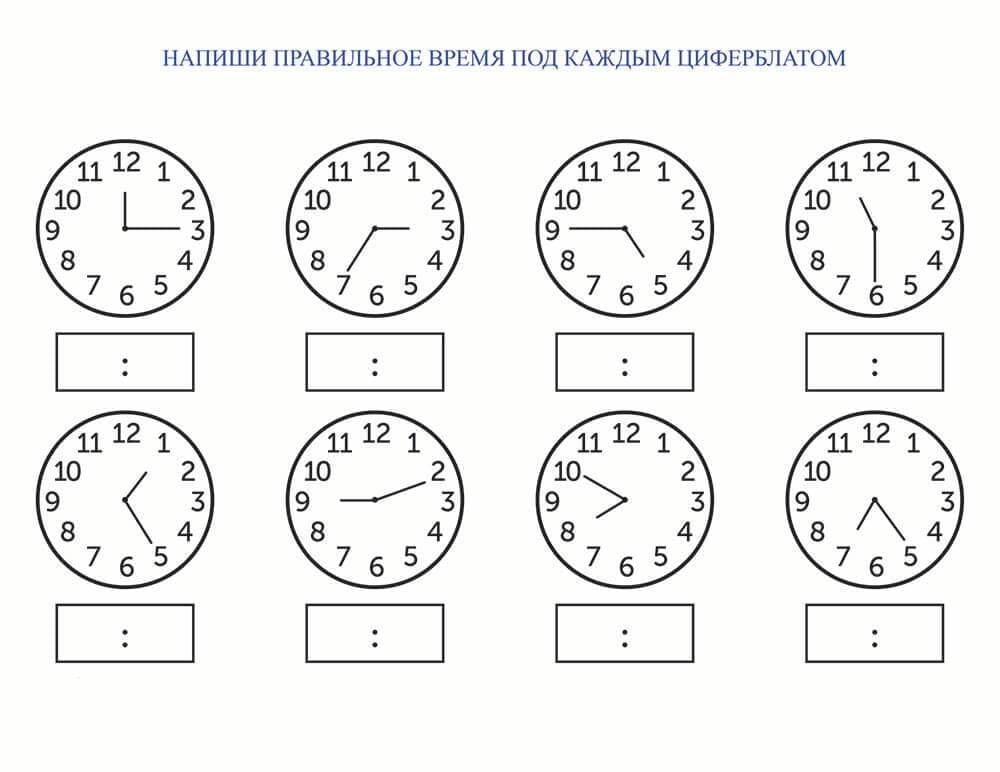 Kirjoita päivämäärä. Käytä järjestysluvut genetiivissä ja kuukauden nimet. Осенние каникулы начинаются__________________________________________________________(23.10).Рождественские каникулы начинаются__________________________________________________________(22.12).Зимние каникулы начинаются___________________________________________________________(24.3).Пасхальные каникулы начинаются ______________________________________________________________________(5.4).Летние каникулы начинаются___________________________________________________________(31.5).Lisää kollektiiviluku.В семье_____________________детей (3).___________________друзей поехали в поход (7).В Иркутск мы ехали__________________________суток (2).В автобусе сидели____________________________человек (4).В группе_____________________студентов (6). Сколько вас? Нас______________________(5).Андрей, Артём, Антон и Сергей - ___________________лучших друзей (4). На собрании было_______________________мужчин (7).Katso s. 65. Etsi, mistä ongelmista Valentina kertoo ja kirjoita ilmaisut venäjäksi.Työttömyys =Palkat ja eläkkeet ovat liian pieniä =Masennus =Millaisia unelmia Valentinalla on? Etsi ilmaisut ja kirjoita venäjäksi.СедьмойПятнадцатыйNGAIDP